     ДУХОВНОЕ (ДУХОВНО-НРАВСТВЕННОЕ)  ИМЯ КУБАНИАгаева  Ирина Владимировна родилась в станице Павловской	 Краснодарского края 1 марта 1956	 года в семье работников культуры. Окончила Московский государственный институт культуры, кафедра «Организация и методика культурно-просветительной работы».		Её детство прошло рядом с бабушкой Меланьей -кубанской казачкой, настоящей	 хранительницей кубанских традиций и обрядов, прививших внучке любовь к народному творчеству и рукотворной игрушке. В 1996 году Ирине Владимировне присвоено звание народного мастера Российской Федерации.В 1997 году Ирина Владимировна приняла участие в серии телепередач «Тема» центрального телевидения, посвященных русским ремёслам и празднику Рождества.         С 2003 года она является членом Творческого союза художников России и Международной федерации художников, международного художественного Фонда.	2011 год – награждена Почётной грамотой Министерства культуры Российской Федерации за большой вклад в развитие культуры.	В 20016 году – присвоено звание Мастер декоративно- прикладного искусства Кубани. В этом же году присуждена премия Правительства Российской Федерации «Душа России» за вклад в развитие народного творчества.Ирина Владимировна лауреат международных, всероссийских и краевых выставок декоративно-прикладного искусства. 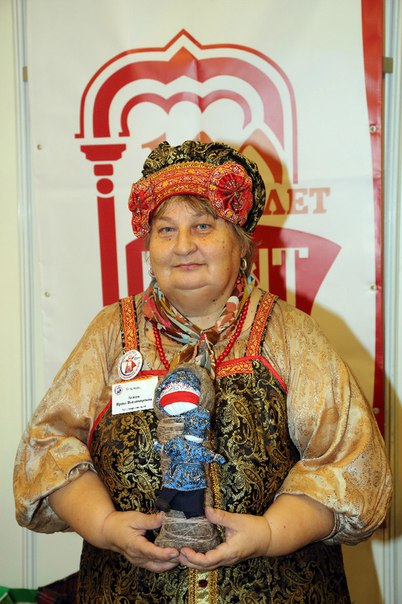 